Состоялся форум территориальных избирательных комиссий в Саратовской области   21 декабря в Саратовской государственной юридической академии состоялся форум территориальных избирательных комиссий Саратовской области «Перспективы развития избирательной системы Российской Федерации». 
   В пленарном заседании приняли участие Губернатор Саратовской области Валерий Радаев, член Центральной избирательной комиссии Российской Федерации Антон Лопатин.    Участниками форума стали члены избирательной комиссии Саратовской области, председатели территориальных избирательных комиссий, члены Консультативного общественного Совета при избирательной комиссии области, члены Молодёжной избирательной комиссии.    Открывая форум, председатель избирательной комиссии области Владимир Писарюк выразил признательность всем присутствующим за профессиональную работу, а также поблагодарил Губернатора области и Центральную избирательную комиссию Российской Федерации за оказываемую поддержку системе избирательных комиссий.    "Впервые в истории Губернатор области встречается с таким представительным составом организаторов выборов. И это, безусловно, является в том числе показателем постоянного внимания руководства области к системе избирательных комиссий, готовности к конструктивному диалогу в рамках действующего законодательства".    Губернатор Саратовской области Валерий Радаев и член ЦИК России  Антон Лопатин вручили организаторам выборов благодарственные грамоты и памятные медали «25 лет избирательной системе Российской Федерации» за успешную работу по подготовке и проведению выборов на территории Саратовской области.    К началу форума также подготовлена выставка «Избирательная система Российской Федерации. Прошлое, настоящее, будущее», приуроченная к 25-летию избирательной системы Российской Федерации. Гости форума смогли ознакомиться с архивными материалами, касающимися подготовки и проведения избирательных кампаний на территории Саратовской области. 
   В рамках форума состоялся также обучающий семинар для председателей территориальных избирательных комиссий, включающий в себя итоговое тестирование.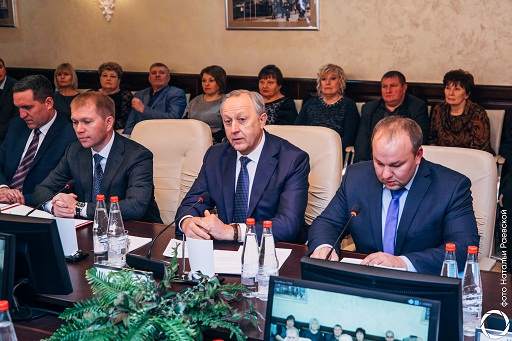 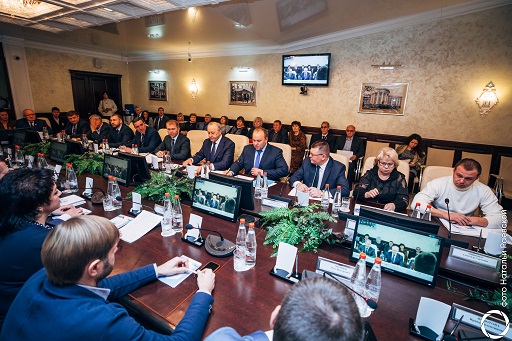 